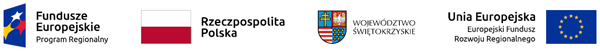 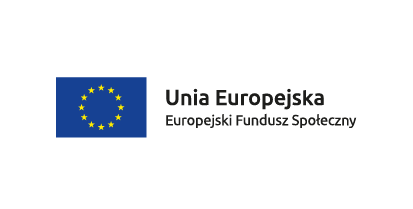 Skarżysko – Kamienna 08.06.2022   r.Znak sprawy: ZP.271.31.2022INFORMACJA PO OTWARCIU OFERTw postępowaniu o udzielenie zamówienia publicznego na zadanie pn.: „Świadczenie usług  zajęć językowych                                                                                                                        na potrzeby projektu „PODAJ  DOBRO  DALEJ””Działając na podstawie art. 222 ust. 5 ustawy z dnia 11 września 2019 r. – Prawo zamówień publicznych (Dz. U. z 2021 r. poz. 1129 ze zm.), w imieniu Zamawiającego niezwłocznie po otwarciu ofert -  przedstawiam informacje o:1) 	nazwach albo imionach i nazwiskach oraz siedzibach lub miejscach prowadzonej działalności gospodarczej albo miejscach zamieszkania wykonawców, których oferty zostały otwarte;2) 	cenach lub kosztach zawartych w ofertach.Otwarte zostały oferty : Informacja została zamieszczona na stronie internetowej prowadzonego postepowania.                                       						         PREZYDENT  MIASTA								               /-/  Konrad KrönigLp.Numer ofertyNazwa albo imiona i nazwiska oraz siedziba lub miejsce prowadzonej działalności gospodarczej albo miejsce zamieszkania wykonawców, których oferty zostały otwarteCENA                       – 60 %  Doświadczenie osób dedykowanych przez Wykonawcę do realizacji przedmiotu zamówienia– 30 %Spełnienie aspektów społecznych tj. zatrudnienie do realizacji zamówienia osoby bezrobotnej – 10 %1Oferta Nr 1Barbara Tomalskaul. Kaznowskiego 7/3925-636 Kielce22.464,00 zł.-----------Deklaracja wdrożenia aspektów społecznych - nie2Oferta Nr 2Centrum Edukacji – Szkoła Języków Obcych ARKANA Zbigniew Kokoszkaul. Okulickiego 16/2637-450 Stalowa - Wola26.496,00 zł.od 25 m-cyDeklaracja wdrożenia aspektów społecznych - nie